О назначении публичных слушаний      В соответствии со статьями 29.4, 31 Градостроительного кодекса Российской Федерации, Уставом сельского поселения Карабашевский сельсовет муниципального района Илишевский район Республики Башкортостан, в целях соблюдения прав человека на благоприятные условия жизнедеятельности, прав и законных интересов правообладателей земельных участков и объектов капитального строительства ПОСТАНОВЛЯЕТ:1. Назначить и провести публичные слушания по проекту «Правила землепользования и застройки сельского поселения Карабашевский сельсовет муниципального района Илишевский район Республики Башкортостан» 16.07.2019 г. в 20.00 часов в здании Администрации сельского поселения Карабашевский сельсовет муниципального района Илишевский район Республики Башкортостан по адресу: Республика Башкортостан, Илишевский район, с. Карабашево, ул. Мира, д. 542. Назначить и провести публичные слушания по проекту «Местные нормативы градостроительного проектирования сельского поселения Карабашевский сельсовет муниципального района Илишевский район Республики Башкортостан» 20.08.2019 г. в 20.00 часов в здании Администрации сельского поселения Карабашевский сельсовет муниципального района Илишевский район Республики Башкортостан по адресу: Республика Башкортостан, Илишевский район, с. Карабашево, ул. Мира, д. 54.3. Установить, что письменные предложения жителей сельского поселения Карабашевский сельсовет муниципального района Илишевский район Республики Башкортостан по проектам «Правила землепользования и застройки сельского поселения Карабашевский сельсовет муниципального района Илишевский район Республики Башкортостан», «Местные нормативы градостроительного проектирования сельского поселения Карабашевский сельсовет муниципального района Илишевский район Республики Башкортостан» направляются в Совет сельского поселения Карабашевский сельсовет муниципального района Илишевский район Республики Башкортостан по адресу: Республика Башкортостан, Илишевский район, с. Карабашево, ул. Мира, д. 54 , в течение месяца, начиная со дня официального опубликования настоящего постановления на официальном сайте сельского поселения Карабашевский сельсовет муниципального района Илишевский район Республики Башкортостан в сети «Интернет».4. Опубликовать проекты «Правила землепользования и застройки сельского поселения Карабашевский сельсовет муниципального района Илишевский район Республики Башкортостан», «Местные нормативы градостроительного проектирования сельского поселения Карабашевский сельсовет муниципального района Илишевский район Республики Башкортостан» на официальном сайте сельского поселения Карабашевский сельсовет муниципального района Илишевский район Республики Башкортостан в сети «Интернет».5. Организацию и проведение публичных слушаний возложить на Комиссию по проведению публичных слушаний.6. Опубликовать заключение о результатах публичных слушаний на официальном сайте сельского поселения Карабашевский сельсовет муниципального района Илишевский район Республики Башкортостан в сети «Интернет».7. Опубликовать настоящее постановление на официальном сайте сельского поселения Карабашевский сельсовет муниципального района Илишевский район Республики Башкортостан в сети «Интернет».8. Контроль по исполнению настоящего постановления оставляю за собойГлава Сельского поселения                                                                    Р.И.ШангареевБАШКОРТОСТАН РЕСПУБЛИКАҺЫИЛЕШ РАЙОНЫ
  МУНИЦИПАЛЬ РАЙОНЫНЫҢКАРАБАШ АУЫЛ СОВЕТЫАУЫЛ БИЛӘМӘҺЕХАКИМИӘТЕ(БАШКОРТОСТАН РЕСПУБЛИКАҺЫИЛЕШ РАЙОНЫНЫҢКАРАБАШ АУЫЛБИЛӘМӘҺЕ ХАКИМИӘТЕ)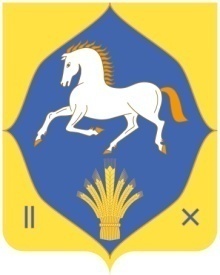 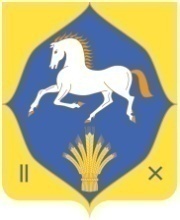 АДМИНИСТРАЦИЯСЕЛЬСКОГО ПОСЕЛЕНИЯКАРАБАШЕВСКИЙ  СЕЛЬСОВЕТ МУНИЦИПАЛЬНОГО РАЙОНАИЛИШЕВСКИЙ РАЙОНРЕСПУБЛИКИБАШКОРТОСТАН(АДМИНИСТРАЦИЯ КАРАБАШЕВСКИЙ СЕЛЬСОВЕТ  ИЛИШЕВСКИЙ РАЙОНРЕСПУБЛИКИ БАШКОРТОСТАН)КАРАР                                                                                  ПОСТАНОВЛЕНИЕКАРАР                                                                                  ПОСТАНОВЛЕНИЕКАРАР                                                                                  ПОСТАНОВЛЕНИЕКАРАР                                                                                  ПОСТАНОВЛЕНИЕКАРАР                                                                                  ПОСТАНОВЛЕНИЕКАРАР                                                                                  ПОСТАНОВЛЕНИЕКАРАР                                                                                  ПОСТАНОВЛЕНИЕКАРАР                                                                                  ПОСТАНОВЛЕНИЕКАРАР                                                                                  ПОСТАНОВЛЕНИЕКАРАР                                                                                  ПОСТАНОВЛЕНИЕКАРАР                                                                                  ПОСТАНОВЛЕНИЕКАРАР                                                                                  ПОСТАНОВЛЕНИЕКАРАР                                                                                  ПОСТАНОВЛЕНИЕКАРАР                                                                                  ПОСТАНОВЛЕНИЕ«0707»июнь2019 й.№84«07»июня2019 г.